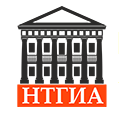 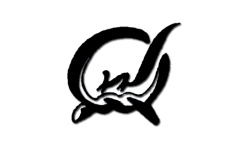 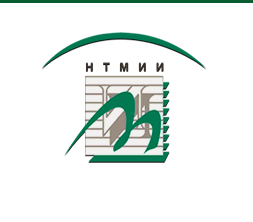 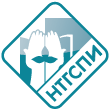 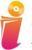 Нижнетагильский государственный социально-педагогический институт (филиал) ФГАОУ ВПО «Российский государственный профессионально-педагогический университет»            МБУК «Центральная городская библиотека г. Нижний Тагил»МКУК «Нижнетагильский музей-заповедник "Горнозаводской Урал"»МБУК «Нижнетагильский музей изобразительных искусств»МКУ «Нижнетагильский городской исторический архив»Информационное письмо № 2VIII Всероссийская научно-практическая конференцияДЕТСКАЯ КНИГА КАК АРТ-ОБЪЕКТ30 октября .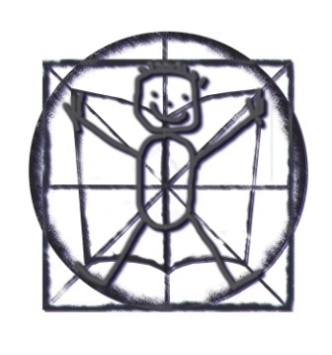 Уважаемые коллеги!Приглашаем Вас принять участие в VIII Всероссийской научно-практической конференции «Детская книга как арт-объект», которая будет проходить 30 октября 2015 года на базе Нижнетагильского государственного социально-педагогического института (филиала) Российского государственного профессионально-педагогического университета.К участию приглашаются педагоги, учащиеся 9-11 классов, студенты образовательных учреждений, библиотекари, художники, писатели, издатели, представители учреждений культуры и религиозных организаций, краеведы.В программе конференции: пленарные и секционные заседания, стендовые сообщения, проблемно-дискуссионные круглые столы, выставки, экскурсии, презентации, встречи с писателями и художниками.Основные направления работы конференции:– арт-объект как культурный текст;– феномен книжного арт-объекта;– психология восприятия книжных арт-объектов;– визуальная жизнь детской книги: обложка, бумага, формат, шрифт, материал;– нетрадиционные техники иллюстрирования детской книги;– детская книга в формате визуального эксперимента;– история иллюстрирования культовых детских книг (Алиса в Стране чудес; Снежная королева; Русалочка: Приключения Буратино; Мудрец из страны Оз; сказки А. Пушкина…);– стиль модерн в детской книге;– живописный авангард и детская книга;– идеология и эстетика советской детской книги: оформление и текст;– детская азбука как арт-объект;– книжки-игрушки для маленьких читателей;– детский журнал как арт-объект;– интерактивная детская книга;– самодельные детские книги;– детский рисунок как арт-объект;– арт-объекты из детских книг;– ролевая игра как стратегия визуализации детской книги;– детская книга информационного века: реальность и перспективы.Контактные данные оргкомитета конференции Тел:  8 950 635 45 22,  e-mail: lib@ntspi.ru  – Якушева Татьяна ИвановнаЗаявки на участие в конференции просим представить в оргкомитет до 1 октября . в электронном варианте по адресу: lib@ntspi.ru В заявке указать ФИО, место работы, должность, тему выступления, контактный телефон, электронный адрес. Вся необходимая информация о программе работы конференции будет отправлена в информационном письме № 3 на указанный электронный адрес. Тезисы докладов принимаются до 15 октября . в электронном виде, набранном в Word 97–2003 (файл называть по фамилии автора) на e-mail: lib@ntspi.ru.Обращаем особое внимание на соблюдение требований по оформлению. Формат текста: объем тезисов – до 5 страниц через 1,5 интервала; шрифт Times New Roman; размер шрифта – 14, поля: верхнее, нижнее, правое, левое  – ; выравнивание по ширине с переносами. Номера сносок в тексте печатаются в круглых скобках, а сами сноски оформляются под текстом после слова: Примечание. При наборе следует не пользоваться автоматическими сносками, различать тире и дефис, не набивать более одного пробела между словами, правильно оформлять повторные сноски, пользоваться принятыми сокращениями. В тексте допускаются не более двух рисунков и таблиц.На первой странице тезисов в правом верхнем углу печатаются фамилия и инициалы автора; в этой же строчке в скобках указывается аббревиатура вуза; в следующей строке – научный руководитель (для тезисов студентов и школьников); ниже – его научное звание, инициалы и фамилия; затем в следующей строке по центру  жирным шрифтом название тезисов строчными буквами (Приложение 1). К тезисам следует приложить заявку с общими сведениями об авторе (Приложение 2).В случае соответствия тезисов требованиям по содержанию и оформлению Вам будет направлено приглашение на конференцию. Подробности будут сообщены в Информационном письме № 3. По результатам конференции планируется выпуск сборника материалов, включенного в базу данных РИНЦ. Уведомление о принятии статьи к печати и банковские реквизиты будут сообщены дополнительно.Все участники конференции получат сертификаты участия, лучшие доклады  студентов и школьников на секциях будут отмечены дипломами.Проезд и  питание за счет направляющей стороны. Для проживания предоставляются места в гостинице НТГСПИ.Программа конференции и дополнительная информация будут размещены на сайте института  http://www.ntspi.ruОргкомитет конференции:Егорова Лилия Евгеньевна, директор филиала РГППУ, председатель оргкомитета;Коновалова Валентина Ивановна, директор научной библиотеки НТГСПИ, зам. председателя оргкомитета;Гонцова Марина Васильевна, канд. ист. наук, доцент НТГСПИ;Даренская Ирина Викторовна, канд. ист. наук, доцент НТГСПИ;Кузнецова Наталья Сергеевна, канд. пед. наук, доцент НТГСПИ;Кузьмина Ирина Петровна, канд. пед. наук, доцент НТГСПИ;Миронов Алексей Владимирович, канд. филолог. наук, доцент НТГСПИ;Рыжкова Ольга Васильевна, канд. ист. наук, доцент НТГСПИ;Садриева Анастасия Николаевна, канд. культурологи, доцент НТГСПИ;Якушева Татьяна Ивановна, ответственный секретарь оргкомитета;Буткевич Нина Викторовна, зав. кафедрой арт-дизайна РГППУ;Якимова Наталья Петровна, директор МБУК «Центральная городская библиотека г. Нижний Тагил»;Никонова Екатерина Владимировна, ученый секретарь МКУК «Нижнетагильский музей-заповедник "Горнозаводской Урал"»;Фахретденова Альфия Хусаиновна, руководитель по научно-исследовательской работе МКУК «Нижнетагильский музей-заповедник "Горнозаводской Урал"»;Гундырева Надежда Александровна, зав. отделом «Искусство Урала» МБУК «Нижнетагильский музей изобразительных искусств»;Ильина Елена Васильевна, зам. директора по науке МБУК «Нижнетагильский музей изобразительных искусств»;Вязова Татьяна Александровна, директор МКУ «Нижнетагильский городской исторический архив».ПРИЛОЖЕНИЕ 1Образец оформления материаловГСНТИ 14.01.11Код ВАК 13.00.02УДК 371.311.3ББК 74.26О.В. РЫЖКОВАг. Нижний ТагилРУКОПИСНЫЕ КНИГИ о Великой Победе в пространстве школьного музеяАннотация: в статье  представлен опыт проектной деятельности музея МБОУ СОШ № . Нижний Тагил по созданию рукописных книг о Великой Победе.Ключевые слова: книга, Великая Отечественная война, школьный музей, проектная деятельность, выставка.O.V. RyzhkovaNizhny Tagilhandwritten booksof the World War II Victory in the school museum spaceAnnotation: the article presentates the experience of project activity 
№ 1. Nizhny Tagil in making handwritten books about Keywords: book, World War, school museum, project activity, exhibition.Школьный музей уже давно воспринимается педагогической общественностью как центр учебно-исследовательской, культурно-просветительской работы, гражданско-патриотического воспитания учащихся (1, с. 32). Профиль музея и выбранная тематика проектов могут повлиять на глубину и качество реализуемых музеем социокультурных функций (2, 3).ЛитератураСтоляров, Б. А. Музейная педагогика: история, теория, практика : учебное пособие / Б. А. Столяров. –  М. : Высшая школа, 2004. – 216 с.Детство, опаленное войной. Книга о военном детстве ветеранов педагогического труда школы № 1 им. Н.К. Крупской. – Нижний Тагил, 2011. – 62 с. Егорова, А. Из огненного выпуска. Встреча школьных друзей / А. Егорова // Тагильский рабочий.  – 1997. – 8 мая.ПРИЛОЖЕНИЕ 2Сведения об авторе/участникеФИОМесто работыДолжность (звание)Тема доклада/без докладаКонтактные данные: телефон, электронная почта Форма участия (очная/заочная)Дата и время приезда и отъездаНеобходимость бронирования гостиницыСведения об авторе – учащемся, студентеФИООбразовательное учреждениеКурс/классТема докладаРуководительКонтактные данные: телефон, электронная почтаФорма участия (очная/заочная)Дата и время приезда и отъездаНеобходимость бронирования гостиницы